SI StaticsSession 4: February 23, 2022
7–8 pm     BU 127
Leader: Sophia HelmkampProblems: Determine the moment of the force about point O. (F4-4 from Hibbeler Statics, 13th ed.) 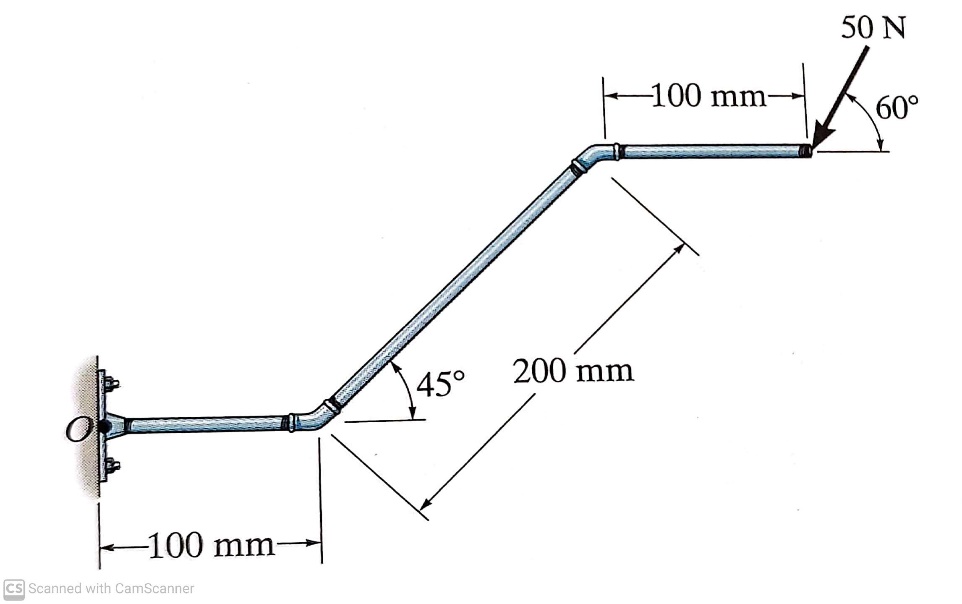 Determine the total moment about point A. (4-7 from Hibbeler Statics, 13th ed., modified)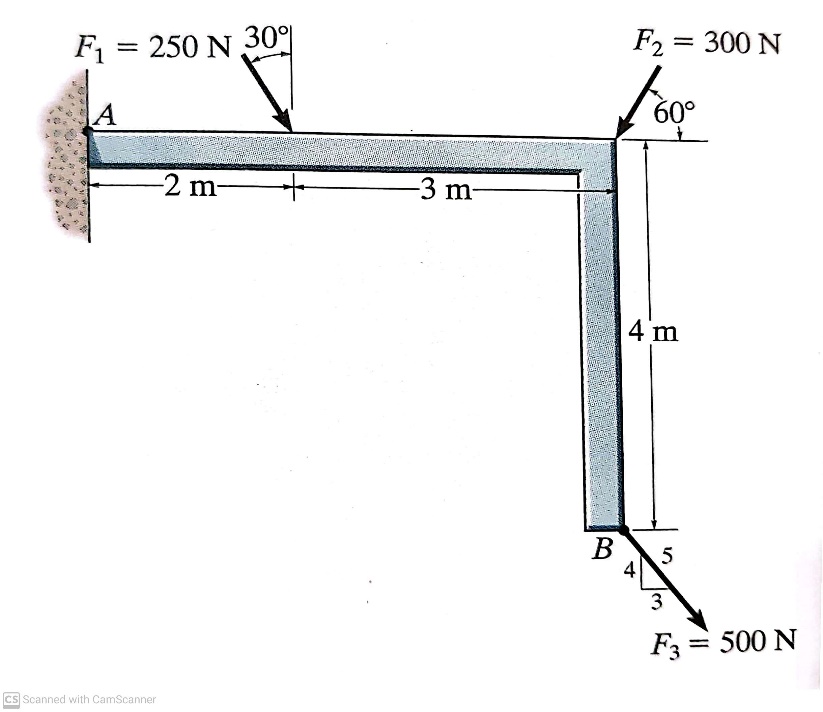 Use the cross product to determine the resultant moment (in Cartesian form) produced by forces FB and FC about point O. (4-34 from Hibbeler Statics, 13th ed., modified)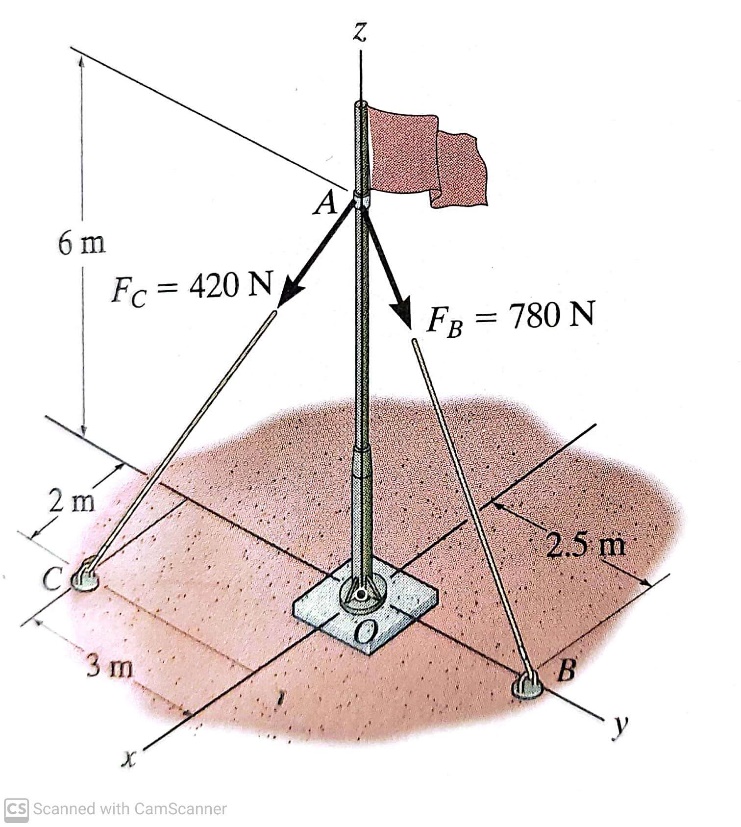 